МИНИСТЕРСТВО ОБРАЗОВАНИЯ И НАУКИ КЫРГЫЗСКОЙ РЕСПУБЛИКИ ОШСКИЙ ГОСУДАРСТВЕННЫЙ УНИВЕРСИТЕТ МЕДИЦИНСКИЙ МЕЖДУНАРОДНЫЙ ФАКУЛЬТЕТ КАФЕДРА «Естественных наук и математики» Биофизика лаборатория Лаборатория организована заведующей кафедрой А.Ы Курбаналиев и преподавателями дисциплины биофизика для осуществления лабораторных занятий, научных кружков и научных исследований. Оснащение лаборатории: ингалятор, электорокардиограмма, сфигмоманометр, ультрафиолетовой изучения, пульсоксиметр,  4шт монокулярных микроскопа, термостат, сухожаровой шкаф, дистиллятор воды.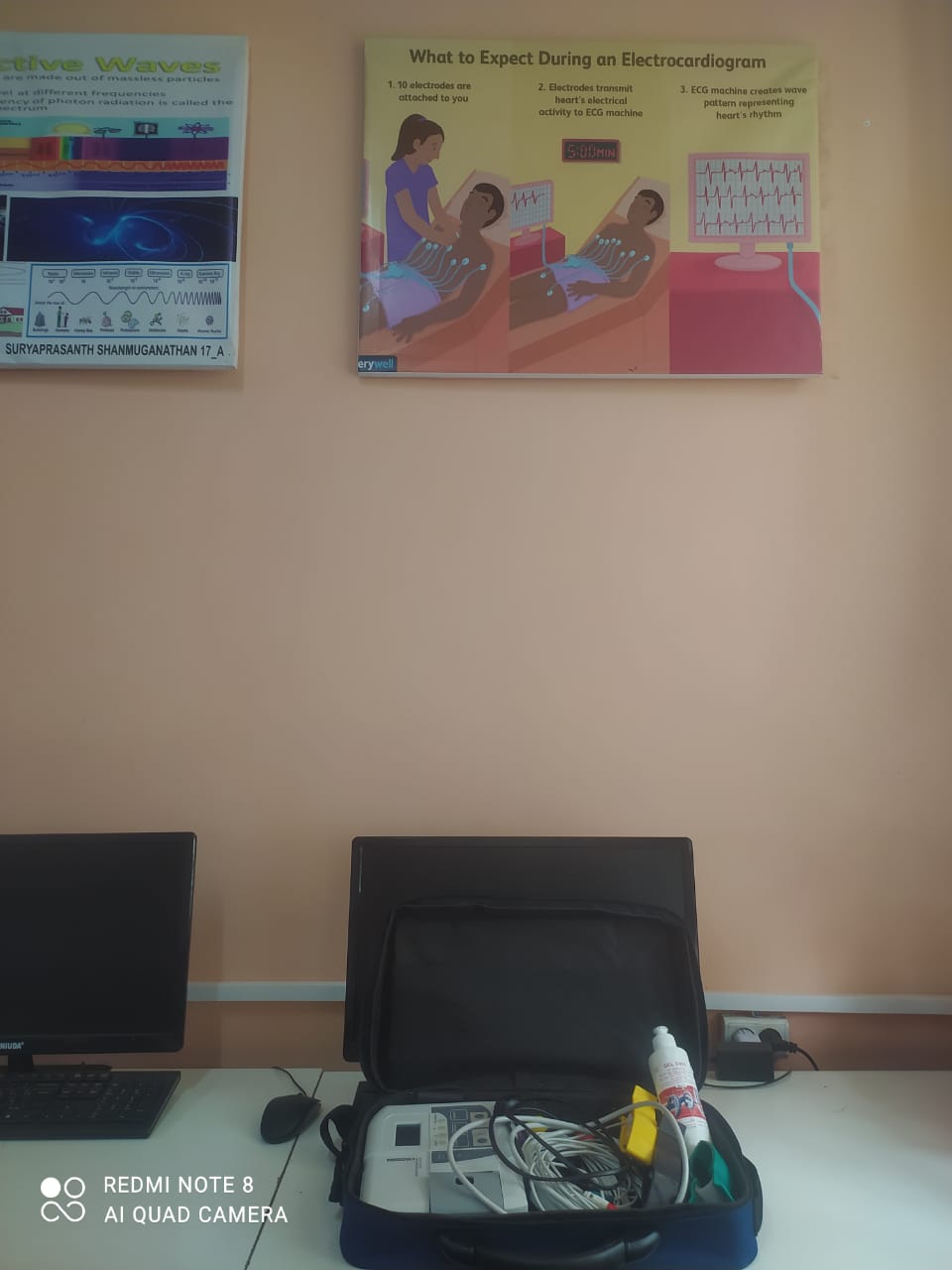 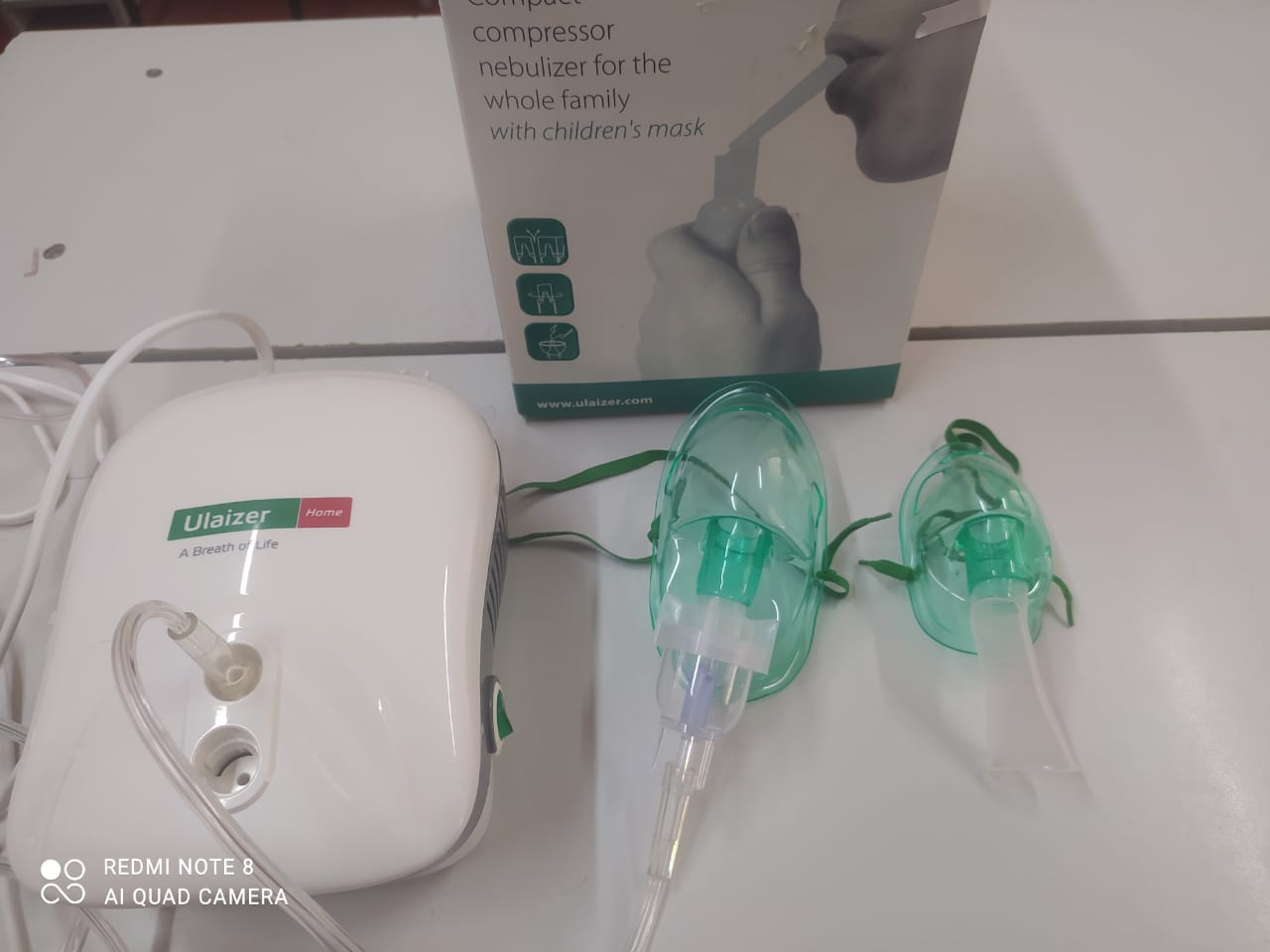 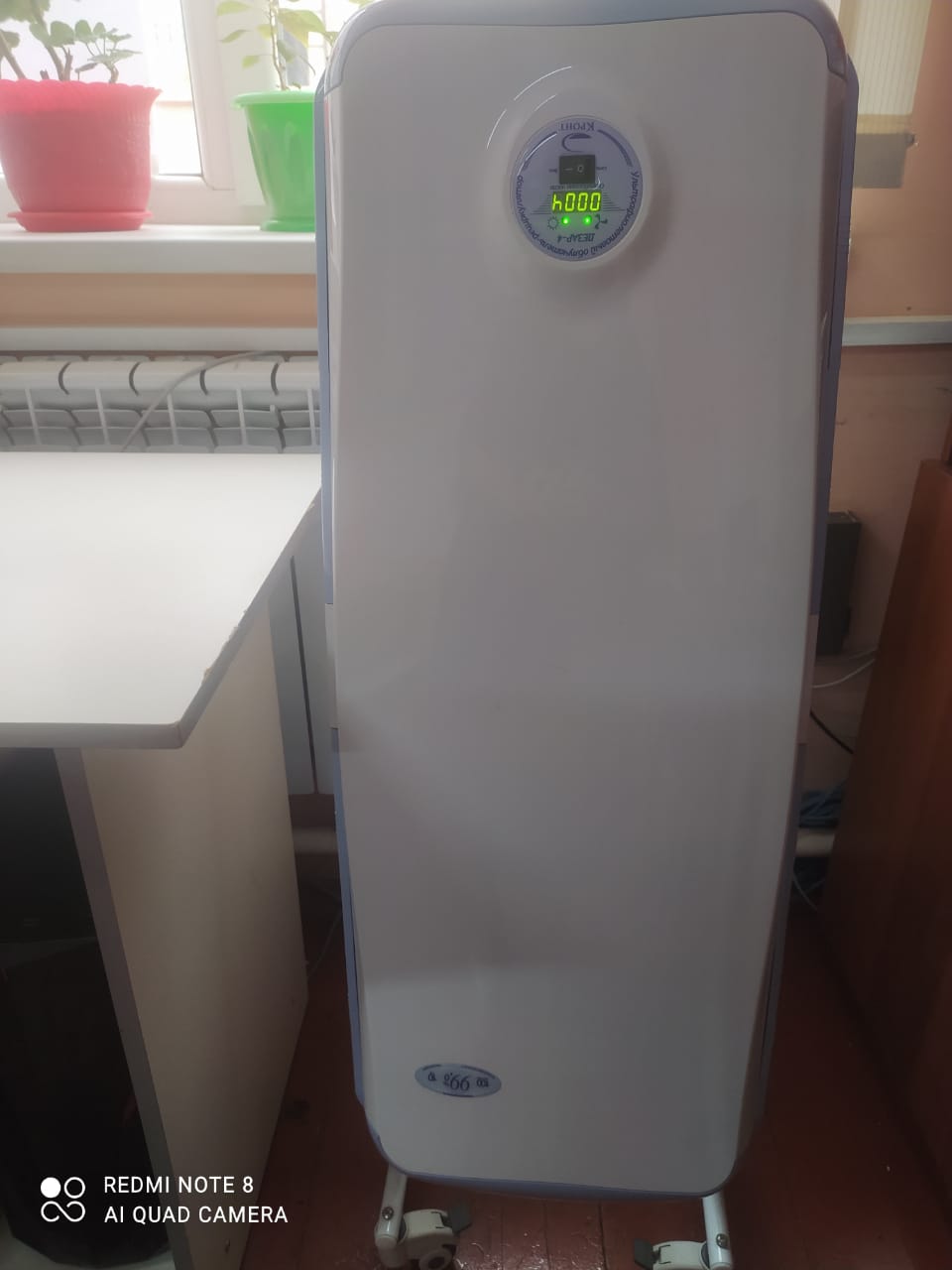 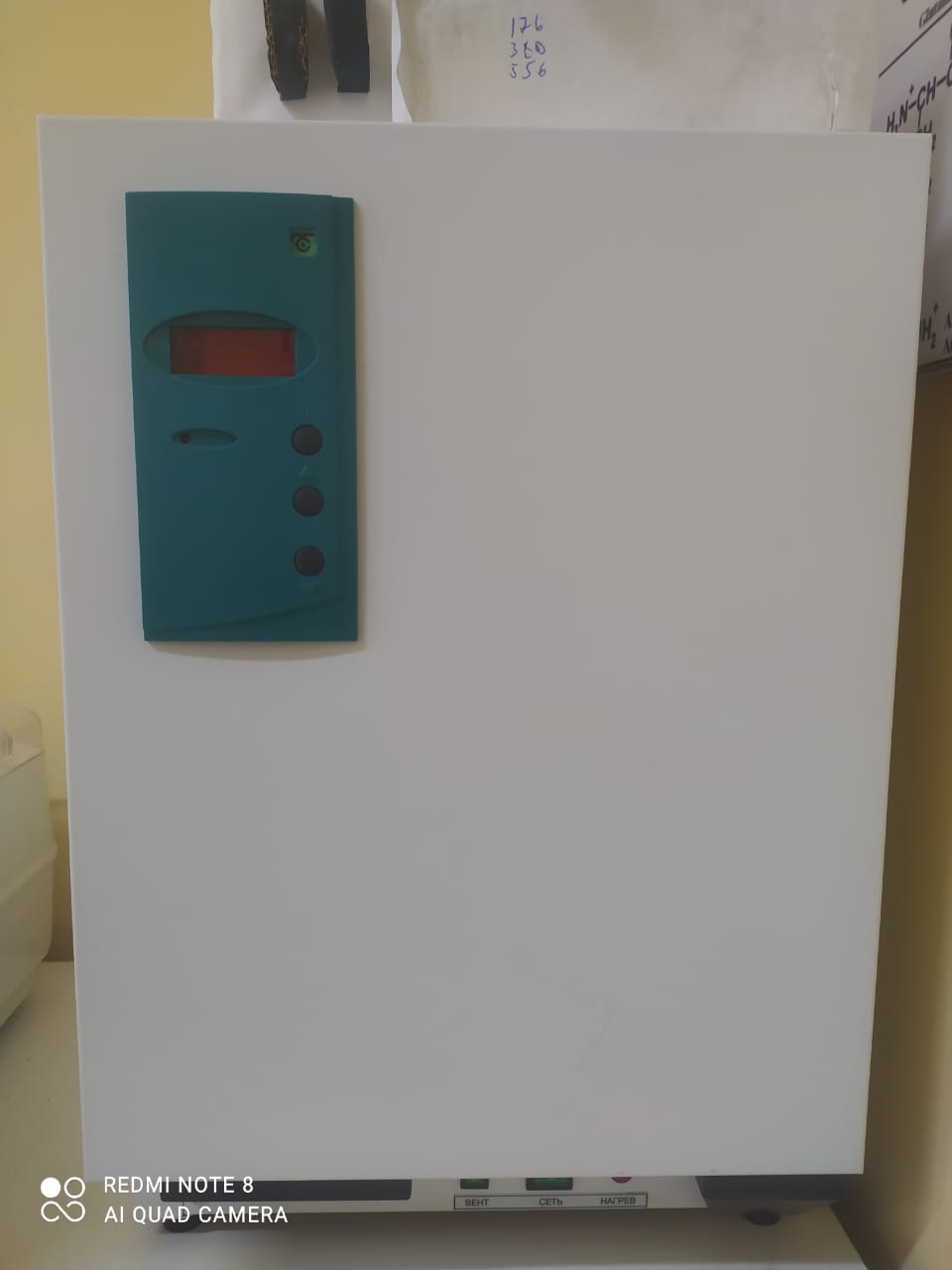 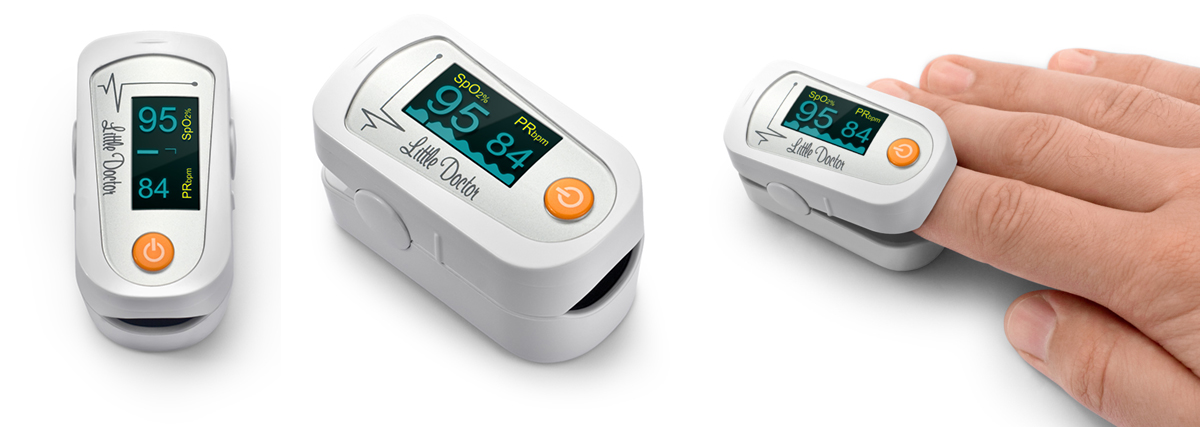 